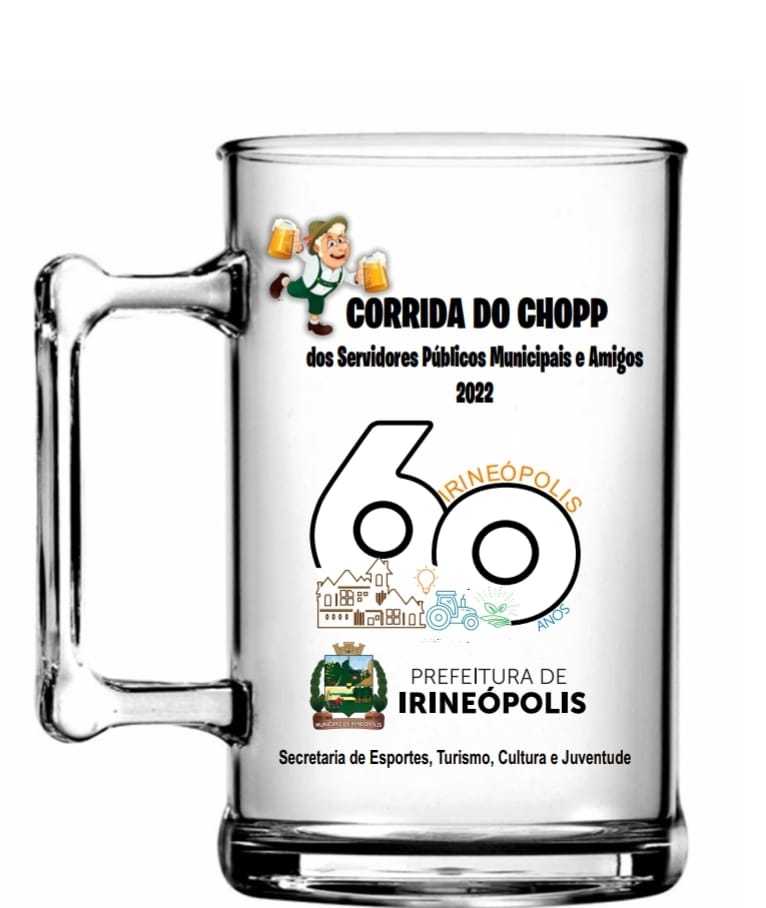 REGULAMENTOCorrida de Chopp dos Servidores Públicos Municipais e AmigosData: 14 de MAIO de 2022 – sábadoLocal: Restaurante Bom Apetite, Avenida 22 de Julho, 991.Horário: 18 Horas1 – PROGRAMAÇÃO1.1 - A Corrida de Rua é um evento de atividades físicas e culturais, destinadas aos funcionários públicos municipais e seus amigos. O evento  é uma realização da Prefeitura Municipal de Irineópolis, por meio da Secretaria de Esportes, Turismo, Cultura e Juventude.2 – PERCURSO2.1 – Percurso de aproximadamente 4.000 metros. Largada em frente ao Restaurante Bom Apetite, segue até o final da Avenida antiga Estação, sobe até o inicio da Avenida, com chegada em frente ao Restaurante Bom Apetite.3 – INSCRIÇÕES3.1 - As inscrições podem ser feitas antecipadamente no restaurante Bom Apetite.3.2 – Participantes que queiram adquirir o Kit Chopp (caneco em acrílico 450 Ml, cheio com Chopp Stabulu’s), haverá custo de R$ 10,00.3.3 – Categorias participantes: funcionários públicos municipais e convidados.3.4 – Não haverá custos de inscrição para participantes que não quiserem adquirir o kit choop.3.5 – Serão disponibilizados apenas 100 kits Chopp para o evento.3.6 – Apenas maiores de idade poderão adquirir o kit Chopp.3.7 – Funcionários públicos, que se inscreveram antecipadamente, para modalidade “corrida de rua – Jogos dos servidores” receberam gratuitamente o kit Chopp após concluir a prova. 3.8 – O kit chopp será entregue após a conclusão do percurso.4 – CLASSIFICAÇÃO E PREMIAÇÃO – Funcionários e não funcionáriosObs. Os funcionários receberão a premiação ao final dos Jogos dos Servidores Municipais, demais participantes que completarem o percurso a premiação será após o evento, 14/05/22.4.1 – Feminino 18 a 28 anos - medalhas de: ouro, bronze e prata.4.2 – Masculino 18 a 28 anos - medalhas de: ouro, bronze e prata.4.3 – Feminino 29 a 38 anos - medalhas de: ouro, bronze e prata.4.4 – Masculino 29 a 38 anos - medalhas de: ouro, bronze e prata.4.5 – Feminino de 39 a 48 anos - medalhas de: ouro, bronze e prata.4.6 - Masculino de 39 a 48 anos - medalhas de: ouro, bronze e prata.4.7 - Feminino acima de 49 anos - medalhas de: ouro, bronze e prata.4.8 - Masculino acima de 49 anos - medalhas de: ouro, bronze e prata.5 – INFRAESTRUTURA5.1 – Junto ao ponto de partida e chegada, os corredores terão acesso a serviços de banheiros; venda de bebidas e alimentos.5.2 – A estrutura no percurso da corrida permanecerá montada até às 19h e 30min.6 – GERAL6.1 – O corredor concorda e assume toda e qualquer responsabilidade pela sua participação no evento, ciente que é necessário estar gozando de boa saúde. O corredor, independentemente da categoria da qual participará, isenta de toda e qualquer responsabilidade a organização. 6.2 – Os participantes, em qualquer momento da corrida, permitem a publicação e a utilização de quaisquer fotografias, filmes, contendo mídias de sua participação no evento.6.3 – Todas e quaisquer irregularidades ou atitudes consideradas antidesportivas pela organização, cometidas pelos corredores, serão motivos de exclusão dos mesmos da classificação.6.4 – Casos omissos e quaisquer dúvidas que sejam levantadas com referência a esse evento serão resolvidos pela organização do evento, que tem total soberania sobre a mesma, não sendo aceitas reclamações posteriores.6.5 – Dúvidas sobre este regulamento podem ser esclarecidas através do e-mail eliane@irineopolis.sc.gov.br, whatssap (47) 991285878 7 – DICA BÁSICA PARA OS CORREDORES• Ter muita disposição e alegria!!!